J. Castaneda Elementary3rd Grade School Supply List2019-20201 headphones (GOOD Quality) – no ear buds1 stylus pen1 lint free scratch resistant cloth (microfiber is best)3 composition notebooks (wide ruled)1 graph ruled notebook3 PLASTIC pocket folders w/prongs1 package of loose leaf paper (wide ruled)2 boxes of 20 pencils (NO Mechanical pencils or sharpeners)2 boxes of crayons1 box colored pencils1 pair of scissors2 packages of glue sticks 1 school box1 box of Kleenex1 boxes of wipes1 box of ziplock bags1 binder (2 inch)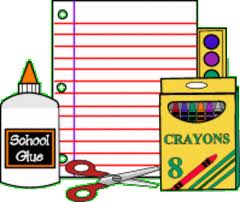 